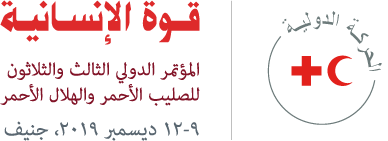 عنوان التعهد: تعزيز مواجهة النزوح الداخليموضوع/مواضيع المؤتمر الدولي المتعلقة بهذه التعهديتعلق هذا التعهد بموضوع مواطن الضعف المتغيرة ومواجهة الآثار الإنسانية للنزوح الداخلي الناجم عن النزعات المسلحة والكوارث وآثار تغير المناخ وغيرها من حالات الطوارئ، الذي سيُناقش في المؤتمر الدولي الثالث والثلاثين للصليب الأحمر والهلال الأحمر.تعهد للفترة 2019-2023ألف) أهداف التعهديقر التعهد بأن مواجهة التحديات الملحة في مجال النزوح يتطلب نهجا شموليا يستند إلى تعاون أكثر فعالية بين الدول المعنية التي تقع على عاتقها المسؤولية الأولى عن حماية ومساعدة الأشخاص النازحين داخليا الذين يخضعون لولايتها القضائية، والدول المانحة والمنظمات الإنسانية والمنظمات الإنمائية. ويمكن للجمعيات الوطنية، في إطار دورها كهيئات مساعدة للسلطات في الميدان الإنساني، أن تقدم مساهمة مهمة في هذه الجهود.والهدف من هذا التعهد هو تحسين التنسيق بين الدول وجمعياتها الوطنية لمنع الظروف التي تؤدي إلى النزوح وتعزيز تلبية احتياجات النازحين داخليا والمجتمعات المحلية المضيفة في الأجلين القصير والطويل، بما يتيح تحقيق تقدم منتظم نحو إيجاد حلول مستديمة للنازحين داخليا.*****نحن [الحكومة/ الجمعية الوطنية/ [الحكومات] والجمعية الوطنية [البلد/المنطقة]، نتعهد معا باتخاذ إجراءات لتعزيز مواجهة النزوح الداخلي [يمكن للدول والجمعيات الوطنية أن تكيف هذا التعهد لسياقها عن طريق اختيار الأهداف التي ستركز عليها من جملة الأهداف التالية أو بتحديد هدفها الخاص]:مواصلة وضع قوانين ولوائح وسياسات وطنية تدافع عن حقوق النازحين داخليا، عند الضرورة، وضمان تطبيقها وتحديد واجبات الدول في هذا الميدان.ضمان إدراج حماية النازحين داخليا في الجهود الرامية إلى تطبيق القانون الدولي الإنساني والتزامات القانون الدولي لحقوق الإنسان والإدارة الشاملة لمخاطر الكوارث والتكيف مع تغير المناخ على المستوى المحلي. تعزيز حماية المدنيين واحترام القانون الدولي الإنساني في حالات النزاعات المسلحة وتحسين إجراءات الحد من مخاطر الكوارث والتأهب لها في جميع الظروف بهدف منع بعض الظروف المؤدية إلى النزوح حيثما أمكن.تحسين الاستجابة لاحتياجات النازحين داخليا في الأجلين القصير والطويل، بمن فيهم أولئك الذين يعيشون خارج المخيمات وفي المناطق الحضرية والمجتمعات المحلية التي تستضيفهم. مضاعفة الجهود الرامية إلى تقديم حلول دائمة للنازحين داخليا، وتمكنيهم من الاختيار طوعيا ومساعدتهم على العودة الآمنة إلى بلدانهم الأصلية وإعادة الاندماج فيها، والاندماج في أماكن النزوح أو إعادة التوطين في أجزاء أخرى من البلد حسب أولوياتهم، بانتظار استعادتهم حياة كريمة، ومراعاة احتياجات المجتمعات المستضيفة في ذات الوقت.باء) خطة العمل المقترحةيمكن للدول والجمعيات الوطنية أن تضع خطط عملها الخاصة وفقا لأهداف عملها ذات الأولوية بالنسبة إلى سياقها، وكذلك تحديد الجدول الزمني وقائمة الأعمال القابلة للقياس التي تنوي تنفيذها بحلول سنة 2023. وفيما يلي بعضا من الإجراءات التي يمكن أن تتخذها الدول و/أو الجمعيات الوطنية لتنفيذ الأهداف المذكورة أعلاه:لوضع و/أو تنفيذ أطر قانونية محلية بشأن النزوح الداخلي و/أو إدراج حماية النازحين داخليا في الجهود التشريعية والسياسية الأوسع نطاقا:إجراء تحليل للقوانين واللوائح القائمة لتقييم صعوبات الوفاء بالالتزامات المتعلقة بالنازحين داخلياسن تشريعات ولوائح جديدة أو تعديل تشريعات ولوائح قائمة، بما فيها الأدلة العسكرية، عند الضرورة، لتكييف الإطار القانوني المحلي بالكامل مع الالتزامات الدولية المتعلقة بمنع النزوح وحماية النازحين داخليا ومساعدتهمتجريم كل أعمال التشريد التعسفي، بما في ذلك حالات التشريد القسري الذي ينتهك القانون الدولية الإنساني و/أو القانون الدولي لحقوق الإنسان، عن طريق مراجعة القانون الجنائي أو كجزء من قانون النزوح الداخلي المعتمد مؤخرا.دمج منظور النازحين داخليا عند اعتماد و/أو تنفيذ قانون الكوارث وإجراءات التأهب للكوارثمضاعفة جهود النشر لضمان التوعية بالمبادئ التوجيهية المتعلقة بالنزوح الداخلي وتنفيذها [لدول أفريقيا، واتفاق الوحدة الأفريقية بشأن حماية ومساعدة النازحين داخليا]، مثل تكليف اللجان الوطنية المعنية بالقانون الدولي الإنساني بإرشاد ومساعدة السلطات على نشر المعرفة بالمعايير والقواعد الدولي المناسبة، وتنظيم جلسات إعلامية مع البرلمانيين ومؤسسات حقوق الإنسان الوطنية، وعقد حلقات عملية وجمع ممثلي الوزارات والحكومات المعنيين على الصعيدين المركزي والمحلي وعلى مستوى منظمات المجتمع المدني، وإطلاق حملات إعلامية تستهدف النازحين داخليا والمجتمعات المحلية المضيفة. تعيين سلطة أو هيئة للتنسيق يكون لها التفويض والشرعية اللازمين لتجنيد الجهود وتسهيل الاستجابة لظروف النزوح الداخلي.لتعزيز الاستجابة لتلبية احتياجات النازحين داخليا:تخصيص الموارد البشرية والمالية المناسبة لسلطة/هيئة التنسيق المختارة من أجل العمل بصور فعالةتسهيل حصول النازحين داخليا على الوثائق الرسمية، مثلا عن طريق وضع إجراءات لاسترجاع وثائق مفقودة، عند اللزوم، و/أو ضمان استفادة النازحين داخليا من الإجراءات الموجودة. تنفيذ مشاريع مدرة للدخل وغيرها من مبادرات التوظيف لتمكين النازحين داخليا من الاكتفاء الذاتي وتطبيع وضعهم. دعم المستشفيات في المناطق التي تستضيف نازحين داخليا لضمان استفادتهم من خدمات الرعاية الصحية، حسب الحاجة، بما في ذلك الدعم في مجال الصحة النفسية والرعاية النفسية والاجتماعيةتسهيل حصول أطفال النازحين داخليا على التعليم عن طريق السماح باستثناءات في المتطلبات الإجرائية للتسجيل في المدارس، عند الحاجة (مثلا الحاجة إلى توفير شهادات ولادة أو شهادات من مدارس سابقة)، وتنظيم امتحانات خاصة للأطفال الذي لا يستطيعون حضور امتحانات بسبب الترحال و/أو الاستثمار في هياكل مدرسية وتعيين معلمين في المناطق التي تأوي النازحين داخليا.مباشرة مبادلات مع دول أخرى حول الممارسات الجيدة والدروس المستخلصة وصعوبات تلبية الاحتياجات المتعددة للنازحين داخليا والمجتمعات المضيفة، و/أو حضور اجتماعات/حلقات عمل تنظمها جهات أخرى لهذه الغاية على المستويين دون الإقليمي والإقليميتعزيز قدرات موظفي الجمعيات الوطنية ومتطوعيها على مواجهة النزوح الداخلي في سياق النزاعات المسلحة والكوارث على حد سواء. تكييف النظم والهياكل التنظيمية لتنفيذ وتفعيل سياسة الحركة بشأن النزوح الداخلي، بالتركيز على دور الجمعيات الوطنية كهيئات مساعدة.لتحقيق حلول مستدامة للنازحين داخلياتسهيل اختيار النازحين داخليا للحلول المستديمة طوعا عن طريق ضمان وجود معلومات دقيقة ومناسبة بلغة وصيغة يفهمها النازحون داخليا عن الظروف في الأماكن الأصلية والادماج المحلي أو إعادة التوطينمساعدة النازحين داخليا الذين عادوا أو الذين أُدمجوا محليا أو أعيد توطينهم في أماكن أخرى في البلد، على استرجاع الأملاك والممتلكات التي تركوها أو التي وضعت عليها اليد عند النزوح، بقدر المستطاع، أو تقديم تعويضات مناسبة أو جبرا مناسبا للضرر إذا تعذر ذلك.ضمان مشاركة النازحين داخليا والمجتمعات المحلية المضيفة عن طريق مشاركة فعالة ومشاورات فعلية في إطار تخطيط وتنفيذ حلول مستدامةتنفيذ برامج للمساعدة في مناطق العودة ومناطق الإدماج/إعادة التوطين المحلية بهدف ضمان إيجاد بدائل فعلية لمن لا يستطيعون العودة إلى بلدهم حاليا على الأقل أو الذين لا يريدون العودة.اعتماد نهج منسق لمواجهة النزوح المطول عن طريق إدراج القضايا المتعلقة بالنزوح الداخلي في خطط التنمية الوطنية.قد تود الجمعيات الوطنية التعهد باتخاذ تدابير أكثر ارتباطا ببنود القرار " تعزيز تنفيذ سياسة الحركة بشأن النزوح الداخلي" التي يراد أن يعتمدها مجلس المندوبين في سنة 2019 والتي سيتعين على جميع مكونات الحركة تنفيذه.جيم) مؤشرات لقياس التقدم المحرزوضع قوانين وسياسات ولوائح وطنية تحدد واجبات النازحين داخليا وحقوقهمعدد السلطات الوطنية المعيّنة لتنسيق عمليات مواجهة النزوح الداخليقضايا النزوح الداخلي المدرجة في خطط التنمية الوطنيةالمشاركة في محافل التبادل بين الأقران على المستويين دون الإقليمي والإقليميادراج النزوح الداخلي بوصفه أولوية مواضيعية في الخطط الاستراتيجية للجمعيات الوطنيةدال) التبعات من حيث المواردعلى الدول و/أو الجمعيات الوطنية أن تحدد الموارد المطلوبة لدعم تنفيذ هذا التعهد استنادا إلى الأهداف والأعمال التي تختارها في سياق محدد. المُنظم: اللجنة الدوليةاسم القسم والمنسقة: Angela Cotroneoعنوان البريد الالكتروني ورقم الهاتف: acotroneo@icrc.org  Tel.:+41-22-730 2088المُنظم: الاتحاد الدولياسم القسم والمنسقة: Tiziana Bonzonعنوان البريد الالكتروني ورقم الهاتف: tiziana.bonzon@ifrc.org  Tel.:+41-22-730 4447T:\Language\2019\Arabic\IC 33-2019\Pledges\S_191125_022_33IC Model Pledge IDPs FINAL-25 Nov _AR.docx/26.11.19مشروع نموذج تعهدتقدم هذه الوثيقة قائمة بالالتزامات المحتملة التي يمكن أن يفكر المشاركون في المؤتمر (أي الدول والجمعيات الوطنية و/أو المنظمات التي تحضر بصفة مراقبين) في تقديم تعهدات بشأنها في مجال النزوح الداخلي.وقد تكون بعض الالتزامات أنسب للدول، والتزامات ثانية أنسب للجمعيات الوطنية وجهات أخرى.ونحن نشجع التعهدات الثنائية الأطراف بين الجمعيات الوطنية وحكوماتها من أجل تعزيز التعاون واتخاذ الخطوات العملية.وبصفة عامة، ينبغي أن يكون كل تعهد فردي في المؤتمر الدولي موجزا – يرجى اختيار ما يناسب سياقكم فقط (أو صوغوا تعهدكم الخاص)قد تود الجمعيات الوطنية أيضا اقتراح تعهدات إقليمية أو عبر إقليمية بخصوص قضايا تتعلق بمواضيع محددة.